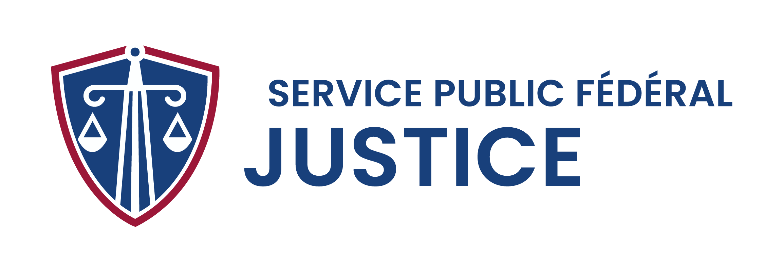 FORMULAIRE DE DEMANDE D’EXTRAIT DE CASIER JUDICIAIREPERSONNE MORALEVeuillez nous envoyer le formulaire ci-dessous + les pièces jointes obligatoires (voir ci-dessous), par courrier postal ou par e-mail à casierjudiciaire@just.fgov.beATTENTION : Merci de bien vouloir remplir TOUS les champs ! Les demandes incomplètes ne pourront pas être traitées.(1) Voir : https://justice.belgium.be/sites/default/files/liste_5961_abbregee.pdf (2) Compte tenu de la législation linguistique, un extrait ne peut être délivré qu'en néerlandais, français ou allemand. (3) Attention : Pour des raisons de sécurité, nous envoyons uniquement par mail les extraits néants. (4) Dans ce cas, nous transmettons l'extrait au SPF Affaires étrangères. Celui-ci prendra alors contact avec vous. Voir :  https://diplomatie.belgium.be/fr/legalisation-de-documents/criteres-de-recherche-legalisation (5) Si cela n’est pas possible, copiez/collez le lien vers les documents pertinents sur le site internet de la BCE via :https://kbopub.economie.fgov.be/kbopub/zoeknummerform.html?lang=fr Dénomination de la personne moraleNuméro d’entrepriseAdresse du siège socialMotif de votre demandePar ex. : marché public, permis d’exploitation, …Pays pour lequel l’extrait est destinéIndication quant à la nécessité d'un extrait spécifique pour les activités réglementées (1)Langue dans laquelle vous souhaitez recevoir l’extrait (2)Souhaitez-vous recevoir l'extrait par courrier électronique (e-mail) ou par courrier postal ? (3)Votre extrait doit-il être légalisé ou apostillé ? (4)PIECES JOINTES OBLIGATOIRESScan (PDF) ou copie de la procuration d’un administrateur/gérant + copie de la carte d’identité du mandataire Scan (PDF) ou copie des statuts et/ou extrait de la Banque Carrefour des Entreprises (5)